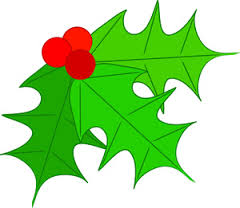 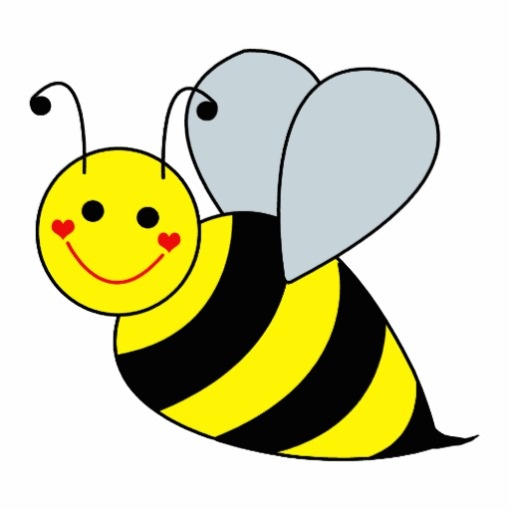 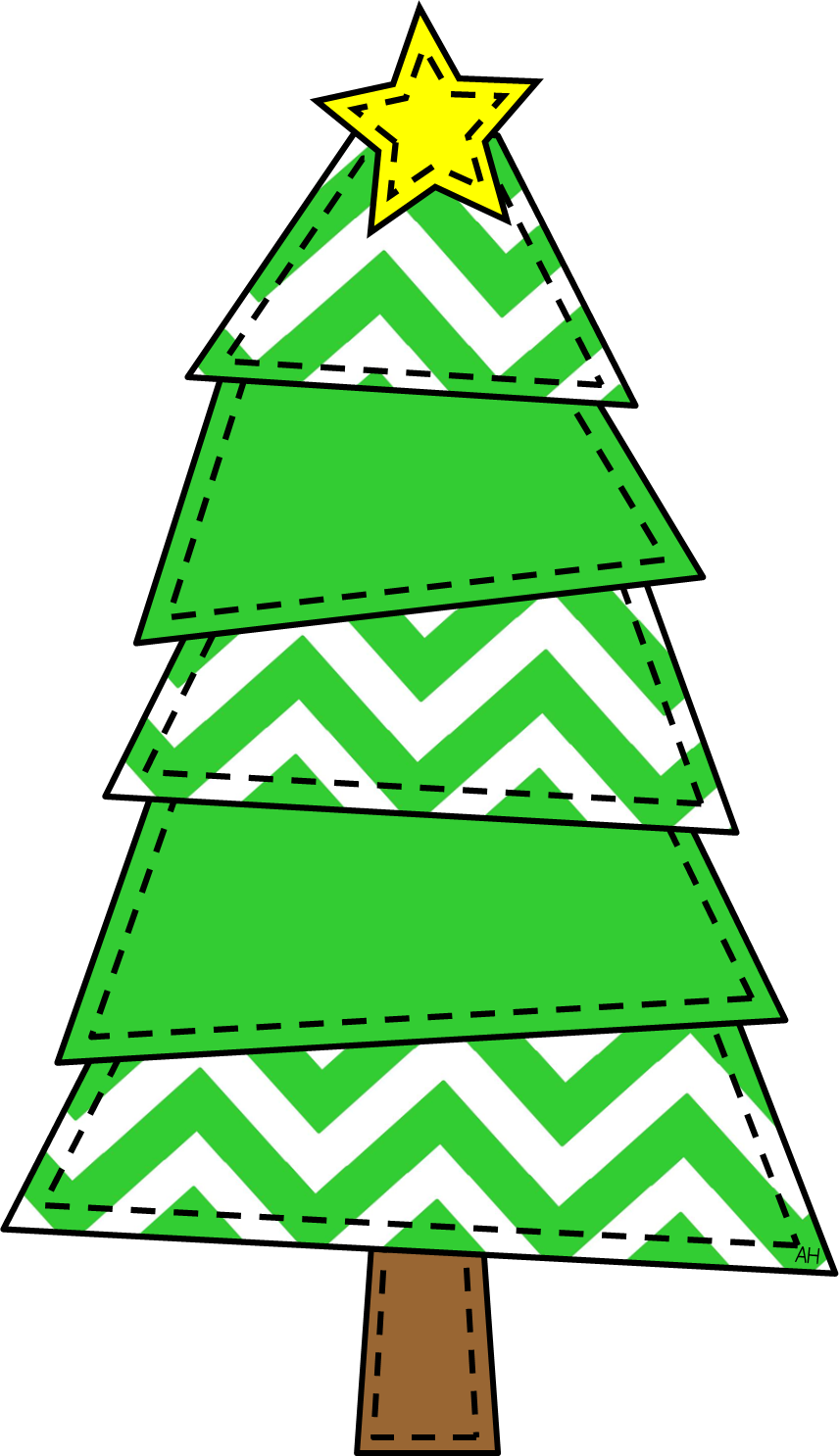 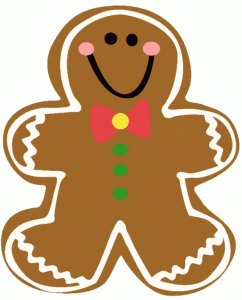 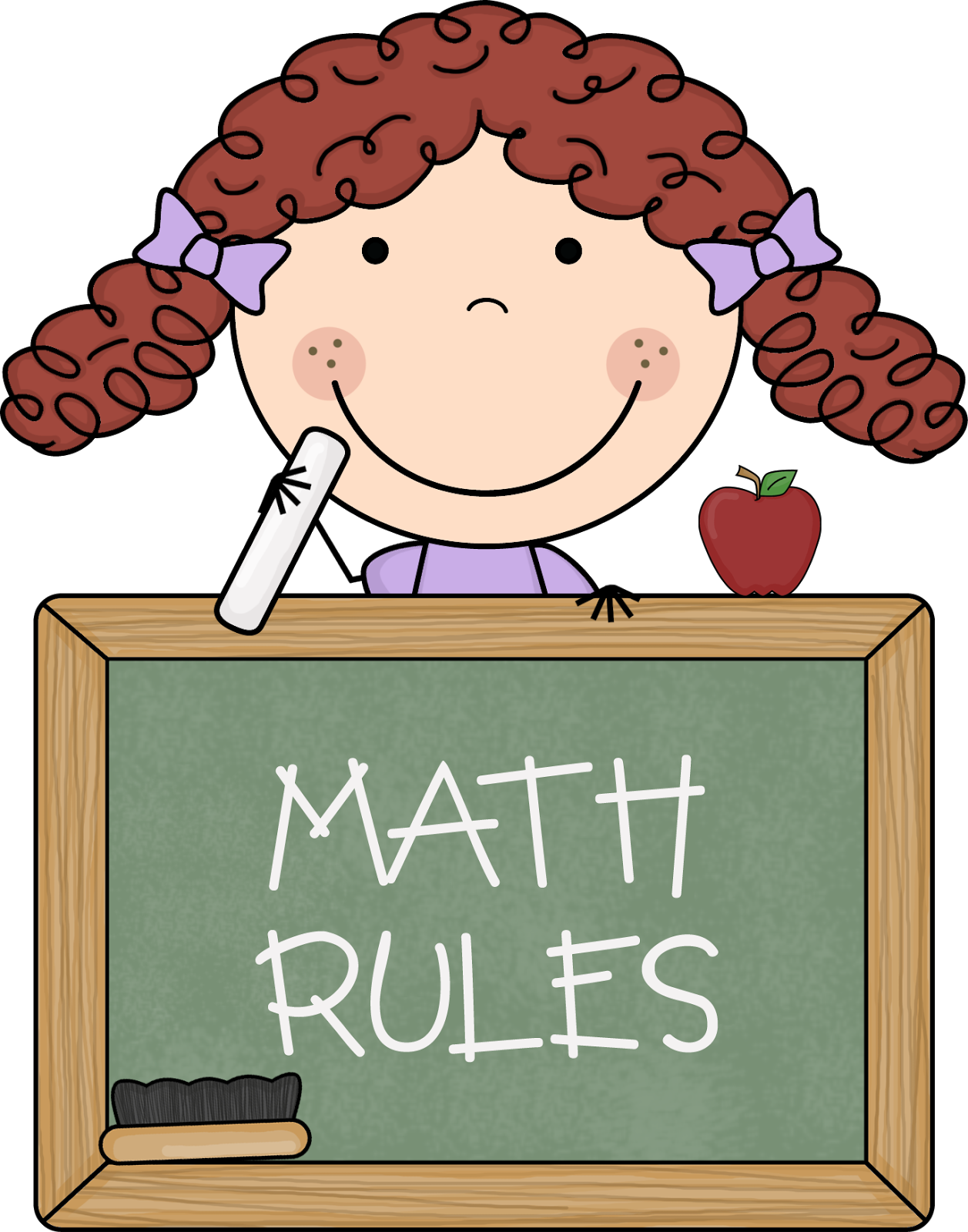 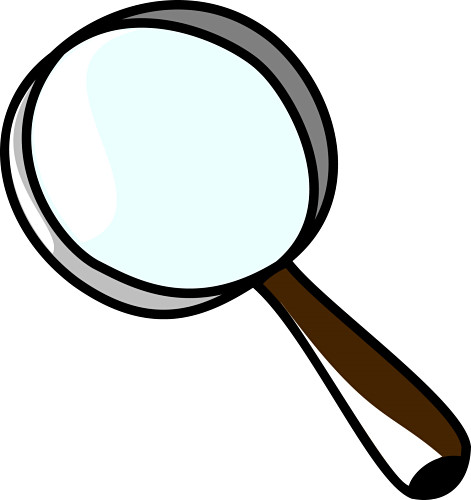 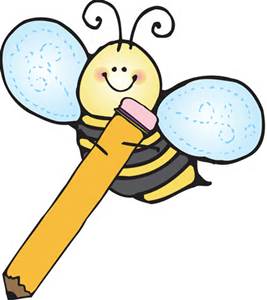 DateHomeworkMonday 12/11Math: NonePhonics: Share Sheet #7Tuesday 12/12Math: NonePhonics:  Share Sheet #7 due!Wednesday 12/13Math: NonePhonics: Read, Read, ReadThursday 12/14Math: Study for Chapter 5 Test!Phonics:  Read, Read, ReadFriday 12/15Math: Chapter 5 Test!